ATTIVITA’ SVOLTE A.S. 2023/24Nome e cognome del/della docente: Susanna BalducciDisciplina insegnata: Scienze motorie e sportiveLibro/i di testo in uso: “ATTIVI! SPORT E SANE ABITUDINI” ( volume unico+ebook+Attivi! Magazine) Editore MARIETTI SCUOLA, codice 9788839303967Classe e Sezione 2 LIndirizzo di studio Chimica, materiali e biotecnologiePercorso 1Le capacità coordinative e condizionaliCompetenze: essere in grado di eseguire correttamente i test motori relativi alla valutazione delle diverse capacità coordinative e condizionali.Conoscenze: conoscere le definizioni delle principali capacità coordinative e condizionali: coordinazione dinamica generale, equilibrio, velocità, resistenza, forza.I metodi di allenamento: le ripetizioni e le serie.Abilità: saper mettere in pratica le tecniche acquisite relative allo sviluppo e all’ampliamento delle capacità coordinative e delle capacità condizionali.Obiettivi minimi: saper mettere in pratica sufficientemente le tecniche acquisite relative allo sviluppo delle capacità coordinative e delle capacità condizionali.Percorso 2Gli schemi motori di baseCompetenze: essere in grado di eseguire i movimenti relativi agli schemi motori di base: camminare, correre, saltare, lanciare, sia negli sport individuali (atletica leggera), che nei giochi tradizionali e negli sport di squadra.Conoscenze: conoscere le definizioni degli schemi motori di base: camminare, correre, saltare, lanciare.Abilità: saper mettere in pratica le tecniche acquisite relative allo sviluppo e al mantenimento degli schemi motori di base: camminare, correre, saltare, lanciare.Obiettivi minimi: saper mettere in pratica sufficientemente le tecniche acquisite relative allo sviluppo e al mantenimento degli schemi motori di base: camminare, correre, saltare, lanciare.Percorso 3Gli sport di squadra con la palla: il regolamentoCompetenze: utilizzare le regole sportive come strumento di convivenza civile. Il fair playConoscenze: conoscere le principali regole di gioco della pallavolo, della pallacanestro, della pallamano.Abilità: consolidare il carattere, sviluppare la socialità e il senso civico.Obiettivi minimi: rispettare le regole di gioco durante una partita.Percorso 4Gli sport di squadra con la palla: i fondamentali di giocoCompetenze: essere in grado di utilizzare sufficientemente i principali fondamentali individuali di gioco durante una partita di pallavolo, pallacanestro, pallamano.Conoscenze: conoscere i principali fondamentali individuali di gioco delle seguenti discipline sportive: pallavolo, pallacanestro, pallamano.Abilità: sapere eseguire in modo appropriato i principali fondamentali individuali di gioco della pallavolo, pallacanestro, pallamano.Obiettivi minimi: saper eseguire sufficientemente i principali fondamentali individuali di gioco durante una partita di pallavolo, pallacanestro, pallamano.Percorso 5 Gli sport con la racchettaCompetenze: essere in grado di utilizzare sufficientemente i principali fondamentali individuali di gioco in una partita di badminton, tennis tavolo.Conoscenze: conoscere i principali fondamentali individuali di gioco del badminton, tennis tavolo.Abilità: sapere eseguire in modo appropriato i principali fondamentali individuali di gioco del , badminton, tennis tavolo.Obiettivi minimi: sapere eseguire sufficientemente i principali fondamentali individuali di gioco delle seguenti discipline sportive: badminton, tennis tavolo.Attività svolta di Educazione civicaPercorso: Dalle regole in palestra al regolamento d’istitutoConoscenze: Conoscere le regole di comportamento nel “laboratorio palestra”; conoscere il regolamento d’istitutoAttività: 	saper rispettare le regole in palestra in considerazione soprattutto delle norme di sicurezzaCompetenze: 	collocare l’esperienza personale in un sistema di regole fondate sul reciproco riconoscimento di diritti e doveriObiettivi minimi: rispettare in maniera sufficientemente adeguata le regole in palestraPisa, li 6 giugno 2024	la docente Susanna Balducci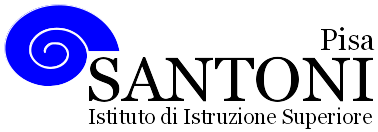 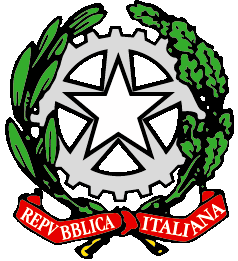 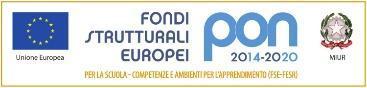 agraria agroalimentare agroindustria | chimica, materiali e biotecnologie | costruzioni, ambiente e territorio | sistema moda | servizi per la sanità e l'assistenza sociale | corso operatore del benessere | agenzia formativa Regione Toscana  IS0059 – ISO9001agraria agroalimentare agroindustria | chimica, materiali e biotecnologie | costruzioni, ambiente e territorio | sistema moda | servizi per la sanità e l'assistenza sociale | corso operatore del benessere | agenzia formativa Regione Toscana  IS0059 – ISO9001agraria agroalimentare agroindustria | chimica, materiali e biotecnologie | costruzioni, ambiente e territorio | sistema moda | servizi per la sanità e l'assistenza sociale | corso operatore del benessere | agenzia formativa Regione Toscana  IS0059 – ISO9001agraria agroalimentare agroindustria | chimica, materiali e biotecnologie | costruzioni, ambiente e territorio | sistema moda | servizi per la sanità e l'assistenza sociale | corso operatore del benessere | agenzia formativa Regione Toscana  IS0059 – ISO9001agraria agroalimentare agroindustria | chimica, materiali e biotecnologie | costruzioni, ambiente e territorio | sistema moda | servizi per la sanità e l'assistenza sociale | corso operatore del benessere | agenzia formativa Regione Toscana  IS0059 – ISO9001www.e-santoni.edu.ite-mail: piis003007@istruzione.ite-mail: piis003007@istruzione.itPEC: piis003007@pec.istruzione.itPEC: piis003007@pec.istruzione.it